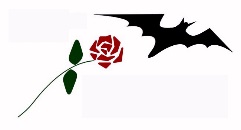 島田荘司選　第13回　ばらのまち福山ミステリー文学新人賞応募要項応募作品　　自作未発表の日本語で書かれた長編ミステリー作品。400字詰原稿用紙350枚以上650枚程度。応募方法　　次の①～④を同時に応募先に郵送してください。（ファックス，メール等での応募は受付けません。）①原稿（ワープロ原稿の場合は印字したもの。）※ワープロ原稿の場合はＡ４横に縦書き40字×40行とします。※１枚目はタイトルのみを記してください。※通しノンブルを入れ，右肩を綴じてください。※糊付けはしないでください。②作品の電子データ（USBメモリ，CD-R等）③作者プロフィール等　　※個人情報は本賞の目的以外には使用しません。Ａ．名前・ふりがな（ペンネームの場合は本名とふりがなも明記），タイトル，400字詰原稿用紙換算枚数，住所，生年月日，職業，電話番号，メールアドレスＢ．プロフィール(来歴や文学歴など）を自由な形式で記してください。（400字以内）④梗概（2,000字以内）※提出物は返却しません。※二重投稿は，お断りしていますが，過去に他の文学賞で落選した作品でも改稿されていれば応募作として受け付けます。応募・　　ふくやま文学館「福ミス」係連絡先　　　〒720-0061　広島県福山市丸之内一丁目9番9号　　　　　　　TEL：084-932-7010　FAX：084-932-7020URL：http://fukumys.jp/応募資格　　住所，年齢を問いません。受賞作以降も書き続ける意志のある方が望ましい。なお，受賞決定の後，2020年12月末日まで，選者の指導のもと，作品を推敲することがあります。締　　切　　2020年5月10日（日）消印有効発　　表　　2020年10月（予定）入賞者に通知ほか   賞   　　正賞　トロフィー副賞　受賞作品は，協力出版社によって即時出版されるものとし，その印税全額及び福山特産品表 彰 式　　2021年3月（予定）選　　者　　島田荘司主　　催　　福山市，島田荘司選　ばらのまち福山ミステリー文学新人賞実行委員会協　　力　　講談社文芸第三出版部・光文社文芸図書編集部・原書房編集部事 務 局　　福山市経済環境局文化観光振興部文化振興課諸 権 利　　出版権は，該当出版社に帰属します。